Karate klub Trstená, o. z., Sídlisko Západ 1145/37, 028 01 Trstená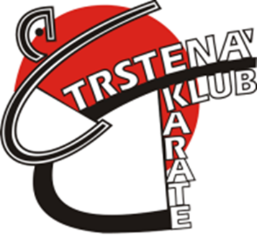 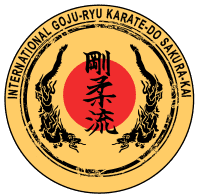 Jozef Štefanides, jozef.stefanides@gmail.com, 0903 519 945PRIHLÁŠKA ZA ČLENA KARATE KLUBU TRSTENÁMeno a priezvisko: .....................................................................................................................................Rodné číslo: ....................................................... Dátum narodenia: ..........................................................Miesto narodenia: ..............................................Bydlisko: ....................................................................................................................................................Kontakt: mobil: .................................................. mail: ..............................................................................(*zákonný zástupca neplnoletej osoby)Meno a priezvisko zákonného zástupcu: ....................................................................................................Bydlisko: ....................................................................................................................................................Kontakt: mobil: .................................................. mail: ..............................................................................Príspevok za polrok 50,- €Číslo účtu klubu: SK09 1100 0000 0026 2908 6111Vyhlasujem, že budem dodržiavať zásady etiky, etikety karate, zásady správneho celospoločenského správania, zásady vlastnej bezpečnosti aj bezpečnosti ostatných členov, nebudem seba ani iných vystavovať riziku ohrozenia zdravia a života, budem dodržiavať zásady zdravého spôsobu života, budem sa riadiť nariadeniami trénerov, pomocných trénerov resp. poverených rodičov. Budem dodržiavať tréningovú i celospoločenskú disciplínu. Nebudem sa správať agresívne, arogantne a drzo na tréningoch, súťažiach, na verejnosti i v spoločnosti. Budem vždy reprezentovať seba aj združenie, ako aj karate vo všeobecnosti. Nikdy nezneužijem svoje poznatky a získané skúsenosti na páchanie trestnej činnosti a som si vedomý, že pri zneužití získaných poznatkov z karate-do, budem niesť právne dôsledky (resp. zákonný zástupca dieťaťa). Budem včas plniť svoje poplatkové povinnosti voči združeniu.Podpísaním prihlášky súhlasím so spracovaním osobných údajov podľa zákona č. 122/2013 Z. z. o ochrane osobných údajov. Údaje budú použité na evidenciu člena v klube, na súťažiach, sústredeniach a iných akciách klubu.Za účelom propagácie Karate klubu Trstená súhlasím so zverejnením fotiek, video záznamu, mena a priezviska na webovej a facebookovej stránke, v miestnych novinách a pod.. (Práva poskytujúceho osobné údaju sú spísané v zákone § 19 až § 30 zákona č. 18/2018 Z. z.).................................................				 ..................................................miesto, dátum								podpis